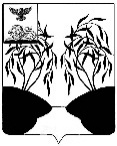 Р А С П О Р Я Ж Е Н И Е АДМИНИСТРАЦИИ СОЛДАТСКОГО СЕЛЬСКОГО ПОСЕЛЕНИЯРАКИТЯНСКОГО РАЙОНА БЕЛГОРОДСКОЙ ОБЛАСТИСолдатское«16» февраля 2024 г                                                                                              № 26Об утверждении плана мероприятий по противодействию коррупциина территории Солдатского сельского поселения на 2024 годВ соответствии с Федеральным законом от 25 декабря 2008 года № 273-ФЗ «О противодействии коррупции», постановлением Правительства Белгородской области от 30 декабря 2013 года № 530-пп «Об утверждении государственной программы Белгородской области «Развитие кадровой политики Белгородской области»:  Утвердить план мероприятий по противодействию коррупции на территории Солдатского сельского поселения на 2024 год (прилагается). Заместителю главы администрации поселения Л.И.Перовой обеспечить осуществление контроля за реализацией мероприятий, отраженных в утвержденном плане по соответствующим направлениям деятельности.3. Контроль за исполнением настоящего распоряжения оставляю за собой.         Глава администрации Солдатского сельского поселения                                                В.Е. КоноваловПЛАНпротиводействия коррупции на территории Солдатского сельского поселения на 2024 год ПриложениеУтвержденраспоряжением администрации Солдатского сельского поселенияот «16» февраля 2024 года№ 26№  
п/пМероприятиеСрок   
исполненияОтветственный    
исполнительОжидаемый результат123451. Организационное обеспечение и взаимодействие1. Организационное обеспечение и взаимодействие1. Организационное обеспечение и взаимодействие1. Организационное обеспечение и взаимодействие1. Организационное обеспечение и взаимодействие1.1Организация и проведение расширенного совещания с руководителями организаций и учреждений, находящихся на территории поселения  по результатам деятельности за 2023 год.Наметить дополнительные мероприятия по выполнению ФЗ-273 «О противодействии коррупции».ежеквартальноГлава администрации Исключение фактов возможных коррупционных проявлений, принятие нормативных (распорядительных) актов.1.2Взаимодействие с правоохранительными органами, органами прокуратуры, судами, территориальными органами федеральных органов исполнительной власти по Ракитянскому району по вопросам противодействия коррупции. Взаимодействие заключается в своевременном направлении проектов нормативных правовых актов в прокуратуру района для проведения антикоррупционной экспертизы, оказании содействия уполномоченным представителям правоохранительных органов при проведении ими инспекционных проверок деятельности, направленных на противодействие коррупции и др.Январь-декабрь 2024 гЗаместитель главы администрации Совместное исключение фактов возможных коррупционных проявлений.1.3Рассмотрение на совещаниях   при главе администрации сельского поселения вопросов, касающихся предотвращения или урегулирования конфликта интересов муниципальными служащими1 раз в полугодие в течение 2024 гЗаместитель главы администрации Исключение фактов возможных коррупционных проявлений, принятие нормативных (распорядительных) актов.2. Нормативно-правовое регулирование антикоррупционной деятельности2. Нормативно-правовое регулирование антикоррупционной деятельности2. Нормативно-правовое регулирование антикоррупционной деятельности2. Нормативно-правовое регулирование антикоррупционной деятельности2. Нормативно-правовое регулирование антикоррупционной деятельности2.1Проведение антикоррупционной экспертизы проектов решений земского собрания Солдатского сельского поселения, подготовленных в порядке реализации права законодательной инициативы главы администрации Солдатского сельского поселения, а также проектов постановлений, распоряжений администрации Солдатского сельского поселения                 Январь-декабрь 2024 г.Заместитель главы администрации Совершенствование организационных основ антикоррупционной экспертизы нормативных правовых актов, исключение коррупционных факторов из проектов нормативных правовых актов администрации района и устранение таких факторов из принятых нормативных правовых актов.2.2Размещение проектов муниципальных нормативных правовых актов на официальном сайте Администрации в целях обеспечения возможности проведения независимой антикоррупционной экспертизыНе менее чем за 5 календарных дней до даты принятияГлава администрацииОбеспечение открытости при принятии муниципальных нормативных правовых актов2.3Обеспечение участия муниципальных служащих в обсуждении проектов муниципальных правовых актов, касающихся вопросов противодействия коррупции на муниципальной службеПо мере разработки проектов правовых актовЗаместитель главы администрации Всестороннее содействие при принятии нормативных правовых актов3. Мероприятия по кадровой политике, направленные на противодействие коррупции3. Мероприятия по кадровой политике, направленные на противодействие коррупции3. Мероприятия по кадровой политике, направленные на противодействие коррупции3. Мероприятия по кадровой политике, направленные на противодействие коррупции3. Мероприятия по кадровой политике, направленные на противодействие коррупции3.1Организация проверки достоверности персональных данных и иных сведений, представленных гражданином при назначении на муниципальную   должность или при поступлении на    муниципальную службу  Постоянно.Заместитель главы администрации Предотвращение случаев предоставления неполных, либо недостоверных сведений.3.2Организация представления сведений
о доходах и об имуществе и обязательствах имущественного характера лицами, замещающими    муниципальные должности, должности муниципальной службы, включенные в перечень должностей, по которым   представляются сведения о доходах, об имуществе и обязательствах     
имущественного характера ЕжегодноЗаместитель главы администрации Снижение коррупционных рисков при замещении муниципальных должностей, должностей муниципальной службы. Реализация антикоррупционных мер предусмотренных действующим законодательством.3.3Организация доведения до муниципальных служащих положений действующего законодательства Российской Федерации и Белгородской области о противодействии коррупцииВ течение 2024 г.Заместитель главы администрации Формирование антикоррупционной компетентности муниципальных служащих. Проведение профилактических мер по предупреждению и устранению причин возможных коррупционных проявлений.3.4Осуществление комплекса организационных, разъяснительных и иных мер по соблюдению муниципальными служащими ограничений и запретов, а также по исполнению ими обязанностей, установленных в целях противодействия коррупцииПостоянноЗаместитель главы администрации Знание и соблюдение муниципальными служащими общих принципов служебного поведения, положений законодательства о муниципальной службе и о противодействии коррупции.3.5Проведение мероприятий по формированию у муниципальных служащих негативного отношения к дарению им подарков в связи с их должностным положением или в связи с исполнением ими служебных обязанностей. Осуществление контроля за выполнением муниципальными служащими обязанности сообщать в случаях, установленных соответствующими нормативными правовыми актами, о получении ими подарка в связи с их должностным положением или в связи с исполнением ими служебных обязанностей ПостоянноЗаместитель главы администрации Подтверждение либо опровержение информации о несоблюдении муниципальными служащими установленных обязанностей. Исключение фактов возможных коррупционных проявлений.3.6Проведение по каждому случаю несоблюдения ограничений, запретов и неисполнения обязанностей, установленных в целях противодействия коррупции, нарушения ограничений, касающихся получения подарков и порядка сдачи подарков, проверок в соответствии с нормативными правовыми актами Российской Федерации и наложение соответствующих мер ответственностиВ течение 2024 г.Заместитель главы администрации Подтверждение либо опровержение информации о несоблюдении муниципальными служащими установленных обязанностей. Исключение фактов возможных коррупционных проявлений.3.7Разработка и осуществление комплекса организационных, разъяснительных и иных мер по недопущению муниципальными служащими поведения, которое может восприниматься окружающими как обещание или предложение дачи взятки либо как согласие принять взятку или как просьба о даче взятки.Доведение памяток и методических рекомендаций о действующих нормах права, регламентирующих ответственность за совершение преступлений указанной направленности и иной правовой информации по данной тематикеВ течение 2024 г.Заместитель главы администрации Формирование антикоррупционной компетентности муниципальных служащих, обеспечение выполнения муниципальными служащими стандартов антикоррупционного поведения, установленных законодательством Российской Федерации и Белгородской области о муниципальной службе и противодействии коррупции.3.8Обеспечение исполнения мероприятий, предусмотренных распоряжением администрации Солдатского сельского поселения от 05.05.2010 г. № 48 «Об утверждении порядка уведомления представителя нанимателя о фактах обращения в целях склонения муниципального служащего к совершению коррупционных правонарушений»В случае поступления уведомленияЗаместитель главы администрации Своевременное и качественное проведение проверок уведомлений о фактах обращения в целях склонения муниципального служащего ксовершению коррупционныхправонарушений.3.9Проведение совещаний по соблюдению требований к служебному поведению муниципальных служащих и урегулированию конфликтов интересовПо мере необходимостиГлава администрации Исключение фактов возможных коррупционных проявлений. Устранение причин и условий, способствующих совершению коррупционных правонарушений.3.10Проведение совещаний по урегулированию конфликта интересов и по контролю за достоверностью сведений о доходах, об имуществе и обязательствах имущественного характера, предоставляемые лицами, замещающими муниципальные должности Солдатского сельского поселенияПо мере необходимостиГлава администрации Исключение фактов возможных коррупционных проявлений. Устранение причин и условий,              
способствующих совершению            
коррупционных правонарушений. 3.11Организация работы по обеспечению обработки справок о доходах, расходах, об имуществе и обязательствах имущественного характера, проведения анализа указанных в них сведений, осуществления межведомственного информационного взаимодействия в сфере противодействия коррупции В течение 2024 г.Заместитель главы администрации Предотвращение случаев предоставления неполных, либо недостоверных сведений.3.12Провести анализ соблюдения запретов, ограничений и требований, установленных в целях противодействия коррупции, в том числе касающихся получения подарков отдельными категориями лиц, выполнения иной оплачиваемой работы, обязанности уведомлять об обращениях в целях склонения к совершению коррупционных правонарушенийВ течение 2024 г.Заместитель главы администрации Предотвращение случаев возможных коррупционных проявлений. Устранение причин и условий, способствующих совершению            
коррупционных правонарушений. 3.13Организация работы по выявлению случаев несоблюдения лицами, замещающими муниципальные должности Солдатского сельского поселения, требований о предотвращении или об урегулировании конфликта интересов. Каждый случай несоблюдения указанных требований предавать гласности и применять к лицам, нарушившим эти требования, меры юридической ответственности, предусмотренные законодательством Российской Федерации. Обеспечить ежегодное обсуждение вопроса о состоянии этой работы и мерах по ее совершенствованию на совещаниях при главе администрации Солдатского сельского поселенияВ течение 2024 г.Заместитель главы администрации Исключение фактов возможных коррупционных проявлений, обеспечение выполнения муниципальными служащими стандартов антикоррупционного поведения, установленных законодательством Российской Федерации и Белгородской области о муниципальной службе и противодействии коррупции.3.14Обеспечить выполнение требований законодательства о предотвращении и урегулировании конфликта интересов на муниципальной службе в Солдатском сельском поселенииПостоянноГлава администрации Исключение фактов возможных коррупционных проявлений.3.15Обеспечить контроль за применением предусмотренных законодательством мер юридической ответственности в каждом случае несоблюдения запретов, ограничений и требований, установленных в целях противодействия коррупции, в том числе мер по предотвращению и (или) урегулированию конфликта интересовПостоянноГлава администрации Реализация антикоррупционных мер предусмотренных действующим законодательством.3.16Обеспечить контроль за соблюдением лицами, замещающими муниципальные должности, должности муниципальной службы, требований законодательства Российской Федерации о противодействии коррупции, касающихся предотвращения и урегулирования конфликта интересов, в том числе за привлечением таких лиц к ответственности в случае их несоблюдения.ПостоянноЗаместитель главы администрации Снижение рисков, способствующих образованию коррупции3.17Обеспечить контроль в части касающейся ведения личных дел лиц, замещающих муниципальные должности, а также должности муниципальной службы, в том числе контроль за актуализацией сведений, содержащихся в анкетах, представляемых при назначении на указанные должности и поступлении на такую службу, об их родственниках и свойственниках в целях выявления конфликта интересовПостоянноЗаместитель главы администрацииСнижение рисков, способствующих образованию коррупции3.18Обеспечить ежегодное повышение квалификации муниципальных служащих, в должностные обязанности которых входит участие в противодействии коррупцииПостоянноЗаместитель главы администрацииПовышение уровня юридической грамотности в области противодействия коррупции3.19Обеспечение обучения муниципальных служащих, впервые поступивших на муниципальную службу для замещения должностей, включенных в перечни должностей, установленные нормативными правовыми актами Российской Федерации, по образовательным программам в области противодействия коррупцииПостоянноЗаместитель главы администрацииПовышение уровня юридической грамотности в области противодействия коррупции4. Обеспечение прозрачности деятельности органов местного самоуправления4. Обеспечение прозрачности деятельности органов местного самоуправления4. Обеспечение прозрачности деятельности органов местного самоуправления4. Обеспечение прозрачности деятельности органов местного самоуправления4. Обеспечение прозрачности деятельности органов местного самоуправления4.1 Обеспечение реализации на территории Солдатского сельского поселения Федерального закона от 9    февраля 2009 года № 8-ФЗ «Об обеспечении доступа к информации о  деятельности органов государственной власти и местного самоуправления»: открытость и доступность информации; достоверность информации и  своевременность ее предоставления; свобода поиска, получения, передачи и распространения информации;  соблюдение прав граждан на неприкосновенность частной жизни, личную и семейную тайну, защиту их чести и деловой репутации, права организаций на защиту их деловой репутации при предоставлении информацииПостоянноЗаместитель главы администрации Снижение административных барьеров и повышение доступности муниципальных услуг посредствам использования информационно-телекоммуникационных технологий. Снижение количества взаимодействия заявителей с муниципальными органами в рамках предоставления муниципальных услуг за счет внедрения альтернативных способов предоставления муниципальных услуг.4.2Организация взаимодействия органов местного самоуправления с Общественной палатой Ракитянского района в сфере противодействия коррупцииВ течение 2024 г.Заместитель главы администрации Развитие института общественного контроля за деятельностью органов местного самоуправления. Расширение сферы участия институтов гражданского общества в противодействии коррупции.4.3Информационное сопровождение мероприятий, направленных на противодействие коррупции в муниципальном образованиипостоянно Заместитель главы администрацииПравовое просвещение лиц, поступающих на муниципальную службу, руководителей муниципальных учреждений4.4Обеспечение информационного наполнения и актуализации подраздела «Противодействие коррупции» официального сайта Администрации районапостоянноЗаместитель главы администрацииОбеспечение доступа граждан и организаций к информации об антикоррупционной деятельности администрации5. Антикоррупционное просвещение, образование и пропаганда5. Антикоррупционное просвещение, образование и пропаганда5. Антикоррупционное просвещение, образование и пропаганда5. Антикоррупционное просвещение, образование и пропаганда5. Антикоррупционное просвещение, образование и пропаганда5.1Информирование граждан о действиях в случае возникновения коррупционных ситуаций с участием муниципальных служащихВ течение 2024 г.Заместитель главы администрации Совершенствование работы по профилактике коррупционных и других правонарушений5.2Организация правового просвещения молодежи по антикоррупционной тематике (лекции, диалоговые площадки и т.п.)До 01 октября годаГлава администрации Обучение молодежи антикоррупционному поведению5.3Разработка и размещение информационно-пропагандистских материалов антикоррупционной направленности для граждан на официальном сайте Администрации и местах предоставления муниципальных услугПостоянноЗам. главы администрации Разработка и размещение информационно-пропагандистских материалов антикоррупционной направленности для граждан на официальном сайте Администрации и местах предоставления муниципальных услуг6. Совершенствование организации деятельности в сфере закупок товаров, работ, услуг для обеспечения муниципальных нужд6. Совершенствование организации деятельности в сфере закупок товаров, работ, услуг для обеспечения муниципальных нужд6. Совершенствование организации деятельности в сфере закупок товаров, работ, услуг для обеспечения муниципальных нужд6. Совершенствование организации деятельности в сфере закупок товаров, работ, услуг для обеспечения муниципальных нужд6. Совершенствование организации деятельности в сфере закупок товаров, работ, услуг для обеспечения муниципальных нужд6.1 Реализация положений Федерального закона от 05.04.2013 № 44-ФЗ «О контрактной системе в сфере закупок товаров, работ, услуг для обеспечения государственных и муниципальных нужд» ПостоянноГлава администрации Обеспечение доступа граждан и организаций к информации о закупках6.2Исследование рынка товаров, работ и услуг с целью определения средних рыночных цен на продукцию, закупаемую для муниципальных нужд. Проведение выборочного сопоставительного анализа         закупочных и средних рыночных цен на основные виды закупаемой       продукции и подготовка предложений по устранению выявленных нарушений и минимизации возможности для их совершения ПостоянноГлава администрации Совершенствование практики при организации деятельности в сфере закупок товаров, работ, услуг для обеспечения муниципальных нужд. Исключение фактов возможных коррупционных проявлений. Экономия бюджетных средств.